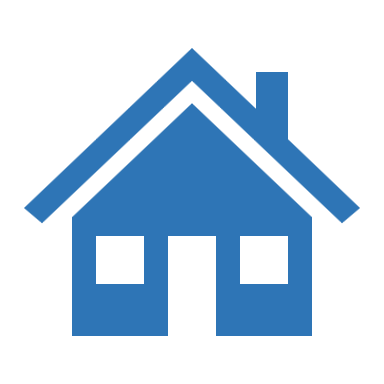 [Address]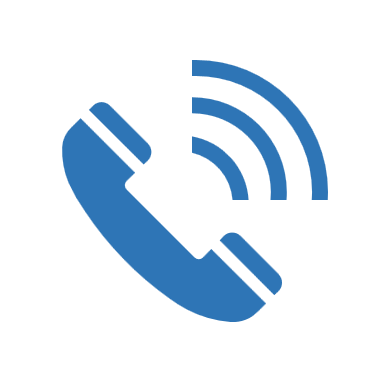 [Phone Number]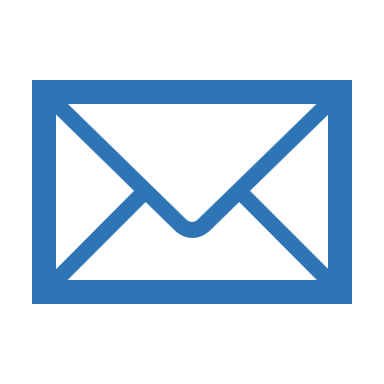 [Email Address][Name]Quality Engineer ResumeQUALITY ENGINEER PROFESSIONALA dedicated, accomplished, Quality Engineer highly regarded for guiding efforts to define, analyze, and develop quality assurance measures and processes for key systems/products. Out-of-the-box thinker who champions innovative solutions to complex quality problems, ensuring final results consistently exceed expectations. Recognized for ability to build control measures, support risk management efforts, and maintain technical documentation using various software solutions. Proven communication, analytic, relationship building, and organizational skills. Sought for expertise in optimizing processes, facilitating continuous improvement, and ensuring flawless project management.EDUCATION[School Name][City], [State] or [Country] if international
List Graduation Years If Within the Last Ten Years Complete Degree Name (Candidate) 
Major (GPA: List if over 3.3)PROFESSIONAL EXPERIENCEQuality Engineer ZipJob, New York NY  Year to YearCoordinate with a team of employees while following all GMP guidelines and FDA regulations.Expand professional expertise at every opportunity to effectively read complex design and manufacturing drawing and documents using Agile and SAP; streamlined methods for reviewing documents and managing documentation associated with complex product configurations, greatly enhancing organizational coordination.Chosen to handle high-profile multimillion-dollar projects.Maintain complete integrity and attention to detail in handling CAPA and initial events and investigation, managing corrective actions, and constantly minimizing manufacturing and machines errors under heavy workloads.Offer well-received contributions across various FDA Audits and exhaustive risk assessments.Introduced productivity concepts to enable team alignment across the filling process, as well administered the tagging and un-tagging of product according to status or memo.Quality Engineer Zip Job, New York NY Year to YearPromoted to lead risk assessment and audit for critical products and services, received prestigious incentive bonus after rising above all performance goals in a high-stress environment.Delivered high-quality oversight to manufacturing activities in the filling floor to drive workflow and productivity; regarded as a resident specialist in AS9102, and improved methods to train and qualify diverse individuals.CORE COMPETENCIESQuality EngineeringDesign for ManufacturingRelationship BuildingManufacturing ProcessBest PracticesQuality AssuranceContinuous ImprovementProject ManagementPerformancePROFESSIONAL EXPERIENCEQuality Engineer ZipJob, New York NY  Year to YearCoordinate with a team of employees while following all GMP guidelines and FDA regulations.Expand professional expertise at every opportunity to effectively read complex design and manufacturing drawing and documents using Agile and SAP; streamlined methods for reviewing documents and managing documentation associated with complex product configurations, greatly enhancing organizational coordination.Chosen to handle high-profile multimillion-dollar projects.Maintain complete integrity and attention to detail in handling CAPA and initial events and investigation, managing corrective actions, and constantly minimizing manufacturing and machines errors under heavy workloads.Offer well-received contributions across various FDA Audits and exhaustive risk assessments.Introduced productivity concepts to enable team alignment across the filling process, as well administered the tagging and un-tagging of product according to status or memo.Quality Engineer Zip Job, New York NY Year to YearPromoted to lead risk assessment and audit for critical products and services, received prestigious incentive bonus after rising above all performance goals in a high-stress environment.Delivered high-quality oversight to manufacturing activities in the filling floor to drive workflow and productivity; regarded as a resident specialist in AS9102, and improved methods to train and qualify diverse individuals.